Зачетное задание по дисциплине «Компьютерная графика»Вариант 9Поставьте соответствия Изображение строится по уравнению (или по системе уравнений), поэтому ничего, кроме формулы, хранить не надо - ……фрактальное изображениерастровое изображениевекторное изображение3 Выберите правильные вариантыЗадачи изобразительной компьютерной графики:идентификация объекта и получение требуемой информацииповышение качества изображения преобразование модели и изображенияпостроение модели объекта и генерация изображенияЧто изображено на рисунке?Кривая второго порядкаТочкаПрямая линияКривая третьего порядкаОтрезок прямой5  …….–   преобладающая длина волны в спектре излучения.Цветовой тон Освещённость Насыщенность (чистота тона) Яркость Светлота 6 Пиксель является –Основой растровой графики Основой векторной графикиОсновой фрактальной графикиОсновой трёхмерной графики7 Какие цвета входят в цветовую модель RGB
чёрный синий красныйжёлтый пурпурный голубойкрасный зелёный голубой пурпурный  голубой белый8. Выберите несколько вариантов ответа.К стандартным растровым графическим форматам относятся:BmpTxtGifDocTiffJpegCDR9. На изображении представлено  - …..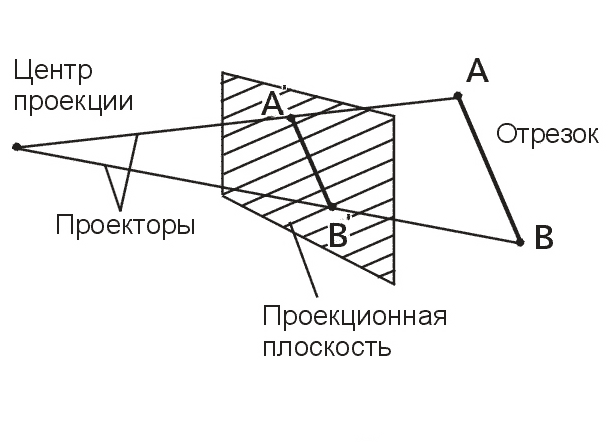 Параллельное проецированиеЦентральное проецирование10.  рисование полигонов граней в порядке от самых дальних к самым близким.  - ……Метод построчного сканирования Метод Z-буфераСортировка граней по глубинеМетод плавающего горизонта11 Этот метод основывается на идее закрашивания каждой плоской грани не одним цветом, а плавно изменяющимися оттенками, вычисляемыми путем интерполяции цветов примыкающих граней.Метод Фонга Метод Гуро12 Что можно отнести к устройствам ввода информации
принтер сканердисплей монитора клавиатурамышьколонкиАНаучная графика. область компьютерной графики, предназначенная для наглядного представления различных показателей работы учреждений.1БКомпьютерная анимацияЭтот вид компьютерной графики является обязательным элементом САПР (систем автоматизации проектирования). Средствами этой графики можно получать как плоские изображения (проекции, сечения), так и пространственные трехмерные изображения.2ВКонструкторская графикадает возможность проводить вычислительные эксперименты с наглядным представлением их результатов.3Г Деловая графика